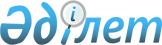 О заимствовании местного исполнительного органа Кызылординской области
					
			С истёкшим сроком
			
			
		
					Решение акима Кызылординской области от 25 декабря 2000 года № 379. Зарегистрировано Управлением юстиции Кызылординской области 16 января 2001 года № 541. Прекращено действие в связи с истечением срока
      В соответствии с Законом Республики Казахстан от 1 апреля 1999 года № 358-1 "О бюджетной системе" и Законом Республики Казахстан от 2 августа 1999 года № 464-1 "О государственном и гарантированном государством заимствовании и долге" РЕШИЛ:
      1. Утвердить перечень инвестиционных проектов для финансирования:
      1) Проект по переводу теплоэнергоисточников и жилого сектора города Кызылорды на использование газа нефтяных и газовых месторождений Южно-Тургайской впадины Арыскумского прогиба;
      2) Проект строительства мостового перехода через реку Сырдарья у города Кызылорда;
      3) Проект по реализации программы акима области по жилищному строительству;
      4) Проект по реализации программы акима области по стабилизации, упорядочении, и развитии деятельности сельхозтоваропроизводителей;
      2. Определить, что одним из источников финансирования проектов являются заемные средства привлекаемые акимом области в пределах совокупного лимита заимствования местных исполнительных органов, утвержденного Законом Республики Казахстан от 22 декабря 2000 года № 131-II "О республиканском бюджете на 2001 год";
      3. Внести данный вопрос на утверждение очередной сессии областного маслихата.
      4. Контроль за исполнением настоящего решения возложить на заместителя акима области Туребаева Ш.Х.
					© 2012. РГП на ПХВ «Институт законодательства и правовой информации Республики Казахстан» Министерства юстиции Республики Казахстан
				
      С. НУРГИСАЕВ
